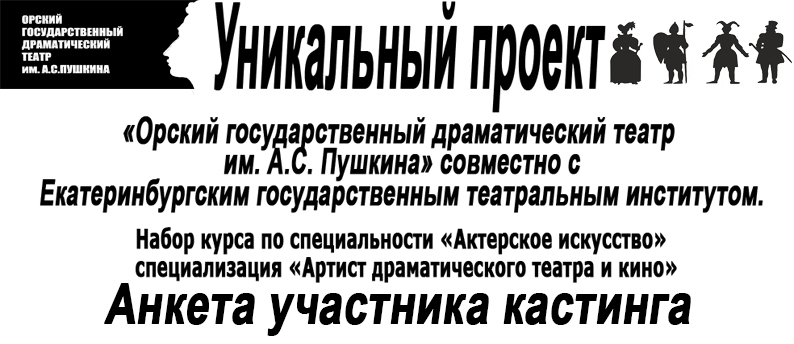 Ф.И.О.:_______________________________________________Дата рождения: ___________________полных лет:__________Паспортные данные: _____________________________________________Гражданство:________________________________________Место проживания:___________________________________Место прописки:______________________________________Образование: Когда и какие учебные заведения вы окончили или оканчиваете?: ________________________________________
Номер документа об образовании, дата выдачи _____________________________________________________Наличие ЕГЭ –  Да    Нет (нужное подчеркнуть)   Год сдачи _____
Набранные баллы по русскому языку:   ___________________
Набранные баллы по литературе: ________________________Полученная специальность:____________________________Воинская обязанность (Наличие приписного или военного билета):______________________________________________Перечислите организации, в которых вы работали, и занимаемые должности за всю вашу трудовую деятельность: ____________________________________________________________________________________________________________________________Контактные данные (телефон,  электронная почта):
_____________________________________________________Ваши анкеты принимаются по электронному адресу: orsk-teatr@mail.ru
Контактные телефоны: 8 (3537) 203 – 009 с 9:00 до 17:00 часовКуратор проекта со стороны ГАУК «ОГДТ» – Тарасова Екатерина Сергеевна
